长江三峡星际阿波罗下水动飞五日游行程单王牌4月·星际阿波罗行程安排费用说明其他说明产品编号鼎程1684647409PS出发地浙江省-绍兴市-绍兴县目的地湖北省-武汉市-武昌区-重庆市行程天数5去程交通动车返程交通飞机参考航班无无无无无产品亮点王牌4月·星际阿波罗王牌4月·星际阿波罗王牌4月·星际阿波罗王牌4月·星际阿波罗王牌4月·星际阿波罗产品介绍行程特色：★尊享全新第6代五星级涉外豪华游轮之旅，私人观景大阳台，房间内配有干湿分离卫生间，游船+陆地两栖新体验，演绎一段“三峡新船奇”！ ★打卡网红重庆，乘船畅游壮丽的长江三峡，感受高峡平湖的美景，体验当惊世界殊的历史壮举！★去程动车和回程飞机、游览游船或汽车，水陆空交通一网打进，让您不虚此行！★三晚连住涉外豪华游船大阳台双标房，白天上岸游览，晚上不用奔波于不同的酒店，轻松享受美妙度假时光。★船上娱乐设施备有电影院，酒吧，K歌房，健身房，棋牌室等一应俱全！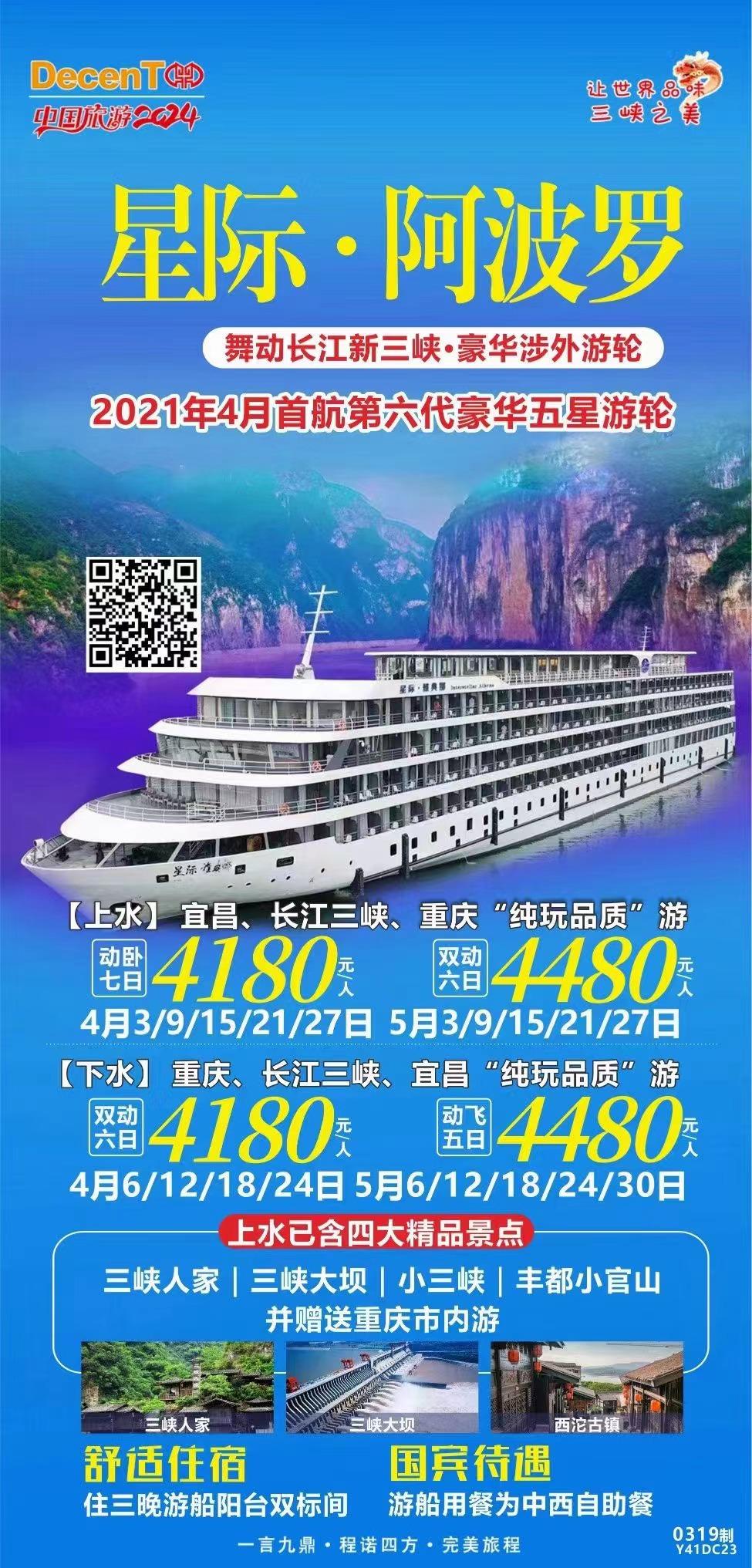 行程特色：★尊享全新第6代五星级涉外豪华游轮之旅，私人观景大阳台，房间内配有干湿分离卫生间，游船+陆地两栖新体验，演绎一段“三峡新船奇”！ ★打卡网红重庆，乘船畅游壮丽的长江三峡，感受高峡平湖的美景，体验当惊世界殊的历史壮举！★去程动车和回程飞机、游览游船或汽车，水陆空交通一网打进，让您不虚此行！★三晚连住涉外豪华游船大阳台双标房，白天上岸游览，晚上不用奔波于不同的酒店，轻松享受美妙度假时光。★船上娱乐设施备有电影院，酒吧，K歌房，健身房，棋牌室等一应俱全！行程特色：★尊享全新第6代五星级涉外豪华游轮之旅，私人观景大阳台，房间内配有干湿分离卫生间，游船+陆地两栖新体验，演绎一段“三峡新船奇”！ ★打卡网红重庆，乘船畅游壮丽的长江三峡，感受高峡平湖的美景，体验当惊世界殊的历史壮举！★去程动车和回程飞机、游览游船或汽车，水陆空交通一网打进，让您不虚此行！★三晚连住涉外豪华游船大阳台双标房，白天上岸游览，晚上不用奔波于不同的酒店，轻松享受美妙度假时光。★船上娱乐设施备有电影院，酒吧，K歌房，健身房，棋牌室等一应俱全！行程特色：★尊享全新第6代五星级涉外豪华游轮之旅，私人观景大阳台，房间内配有干湿分离卫生间，游船+陆地两栖新体验，演绎一段“三峡新船奇”！ ★打卡网红重庆，乘船畅游壮丽的长江三峡，感受高峡平湖的美景，体验当惊世界殊的历史壮举！★去程动车和回程飞机、游览游船或汽车，水陆空交通一网打进，让您不虚此行！★三晚连住涉外豪华游船大阳台双标房，白天上岸游览，晚上不用奔波于不同的酒店，轻松享受美妙度假时光。★船上娱乐设施备有电影院，酒吧，K歌房，健身房，棋牌室等一应俱全！行程特色：★尊享全新第6代五星级涉外豪华游轮之旅，私人观景大阳台，房间内配有干湿分离卫生间，游船+陆地两栖新体验，演绎一段“三峡新船奇”！ ★打卡网红重庆，乘船畅游壮丽的长江三峡，感受高峡平湖的美景，体验当惊世界殊的历史壮举！★去程动车和回程飞机、游览游船或汽车，水陆空交通一网打进，让您不虚此行！★三晚连住涉外豪华游船大阳台双标房，白天上岸游览，晚上不用奔波于不同的酒店，轻松享受美妙度假时光。★船上娱乐设施备有电影院，酒吧，K歌房，健身房，棋牌室等一应俱全！行程详情D1：宁波—重庆费用包含交通标准:	宁波-重庆 动车二等座 /  宜昌-宁波 飞机经济舱 交通标准:	宁波-重庆 动车二等座 /  宜昌-宁波 飞机经济舱 交通标准:	宁波-重庆 动车二等座 /  宜昌-宁波 飞机经济舱 预订须知目的地须知:温馨提示★登船须知：保险信息赠送：旅游帽、旅游包